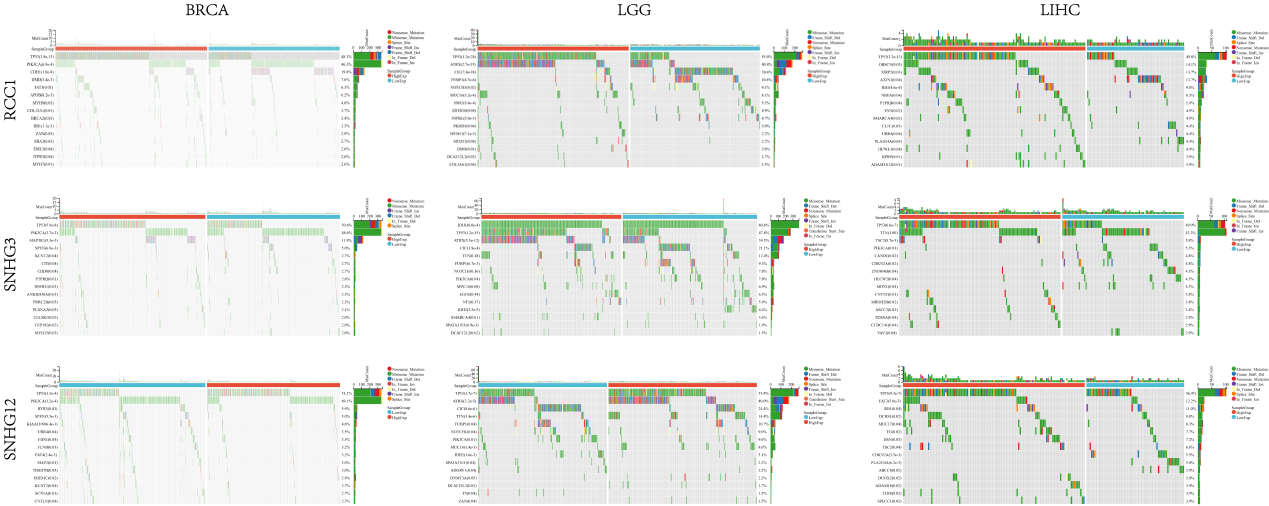 Supplementary figure1. Tumor mutation landscape of RCC1/SNHG3/SNHG12 EXP in BRCA/LGG/LIHC.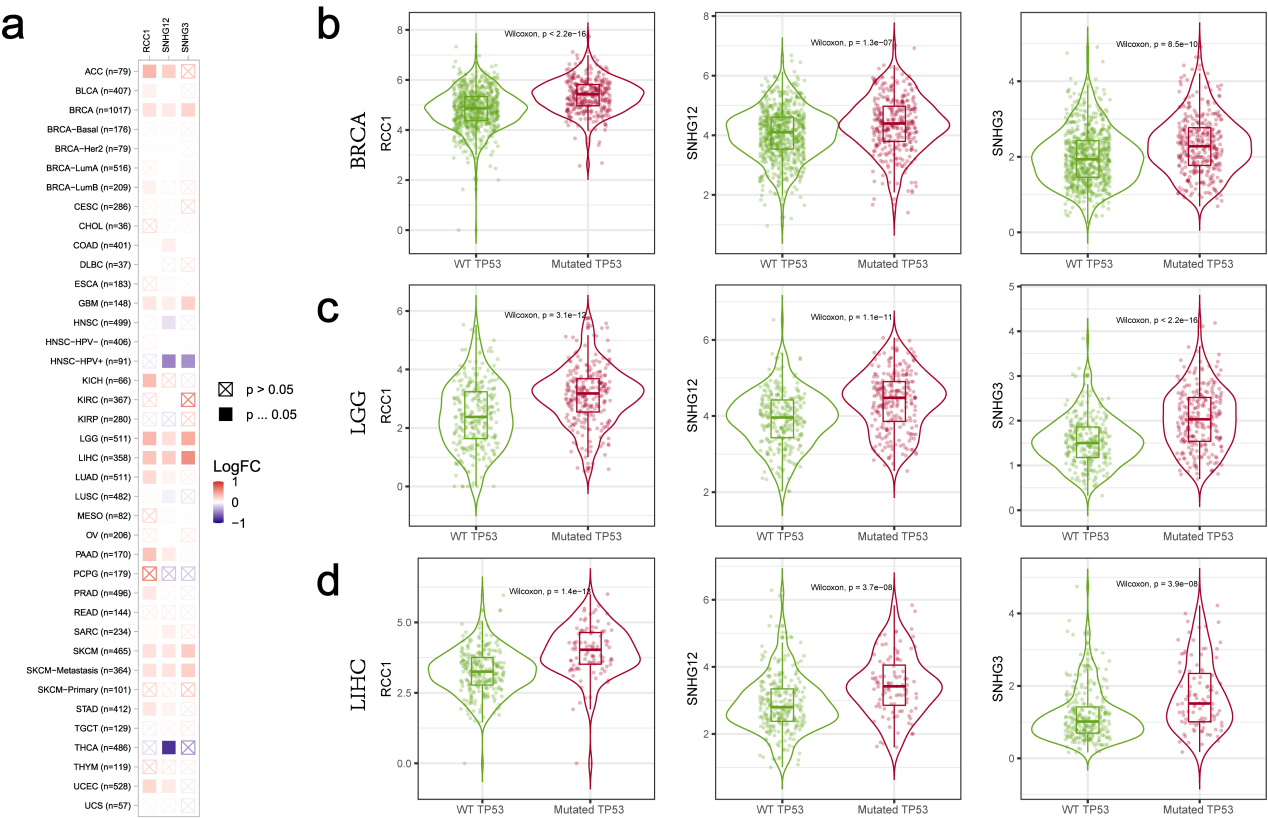 Supplementary figure2. Correlation between RCC1/SNHG3/SNHG12 and TP53 in cancers. (a) Correlation of RCC1/SNHG3/SNHG12 and TP53 expression in different cancers. (b-d) Differential expression of RCC1/SNHG3/SNHG12 in WT TP53 and Muted TP52 in BRCA, LGG and LIHC.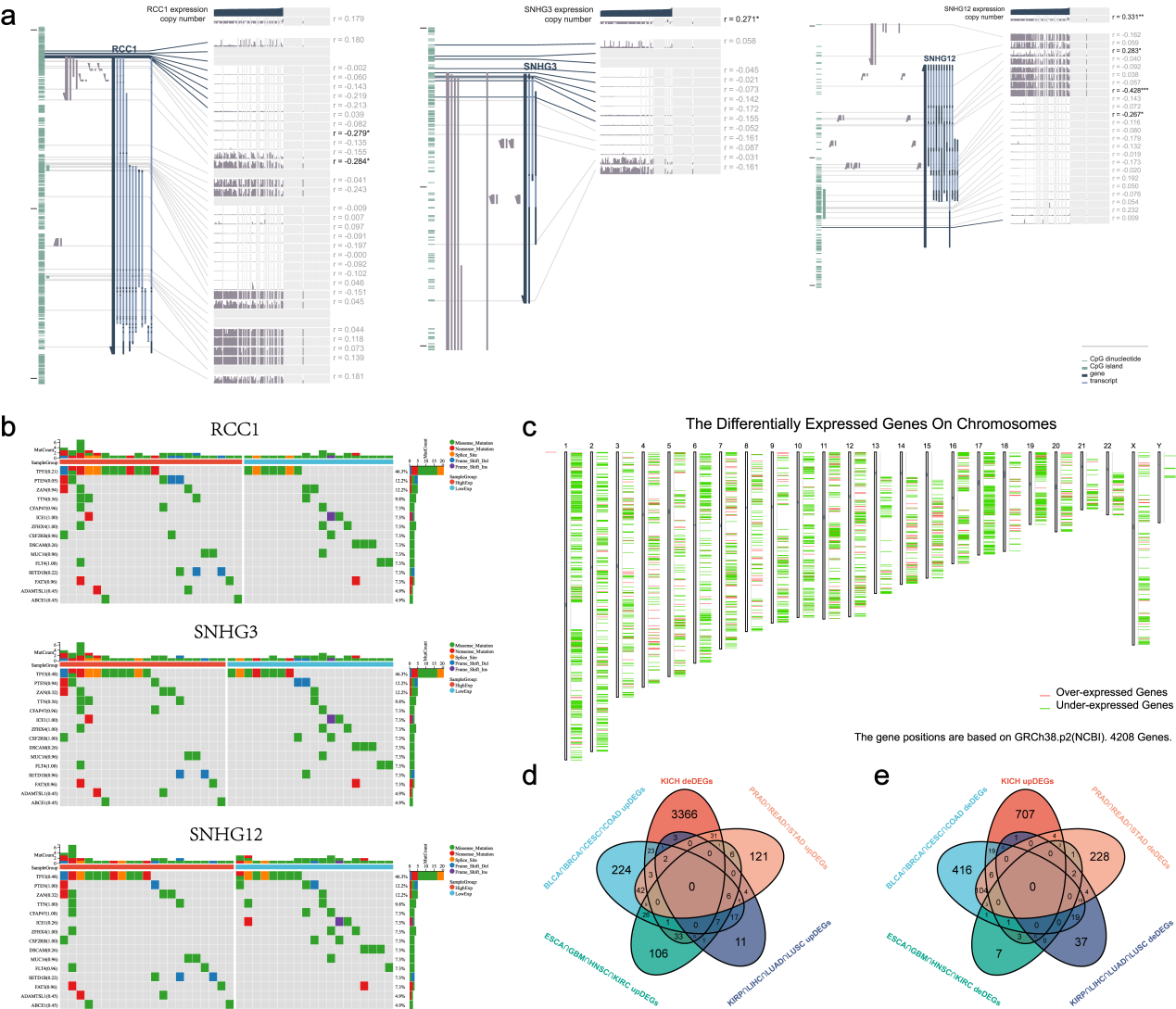 Supplementary figure3. Analysis of RCC1/SNHG3/SNHG12 in KICH. (a) Methylation of RCC1/SNHG3/SNHG12 in KICH. (b) Tumor mutation landscape of RCC1/SNHG3/SNHG12 EXP in KICH. (c) Overall differential genes in KICH tumors with their chromosomal distribution. (d-e) Venn diagram of KICH and other cancer differential genes.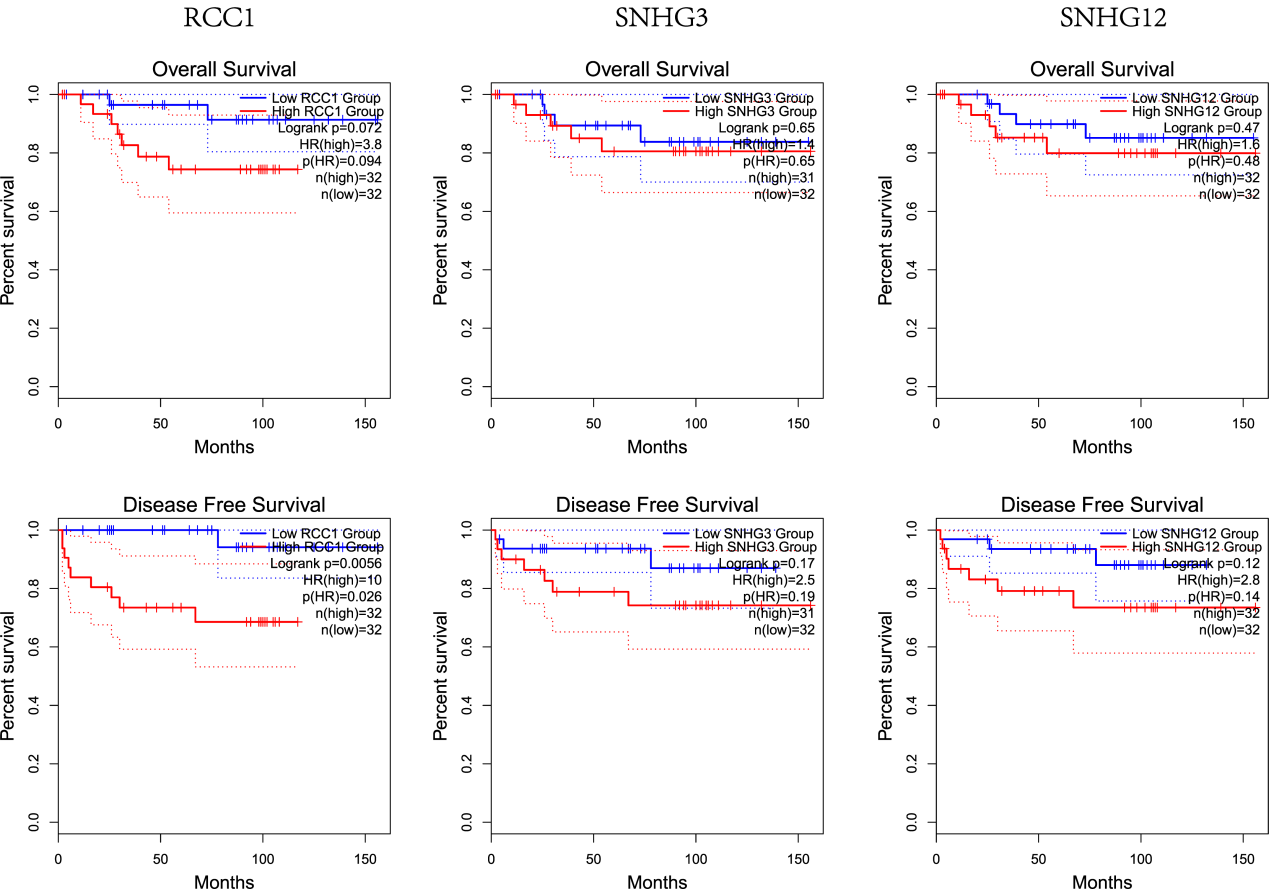 Supplementary figure4. OS and DFS of RCC1/SNHG3/SNHG12 in KICH.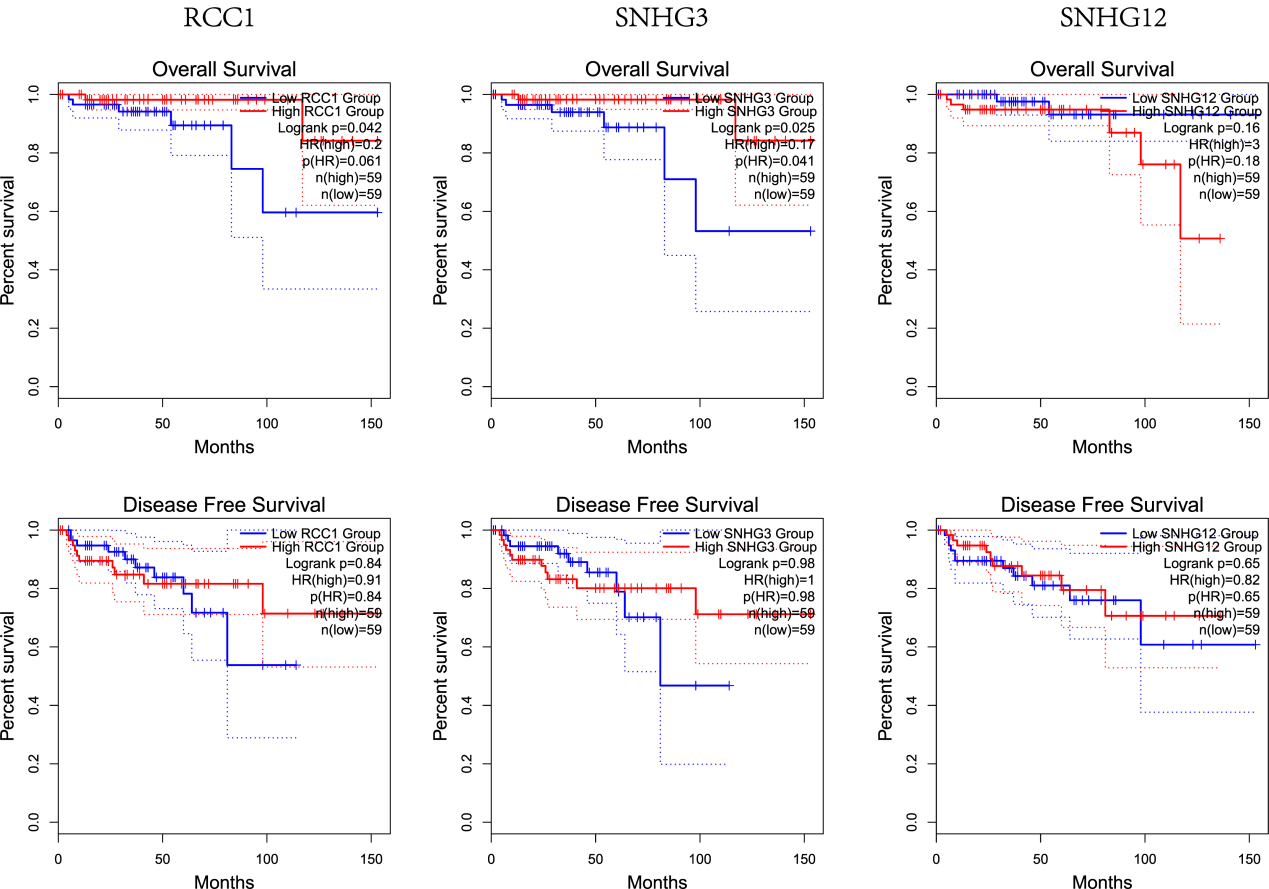 Supplementary figure5. OS and DFS of RCC1/SNHG3/SNHG12 in THYM.